BMS Application Form 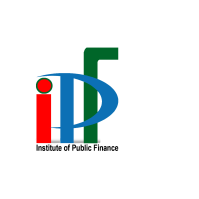 Institute of Public Finance Bangladesh (IPF)Finance Division, Ministry of FinanceName:English:English:Name:বাংলা:বাংলা:Designation:English:English:Designation:বাংলা:বাংলা:Date of birth:Gender (M/F):CadreID Number & BatchOffice and Ministry/Division:Office:Ministry/Division:Address:Office:Ministry/Division:Address:Present Job Description Mobile Number:Personal:Office:Personal:Office:Email address:Personal:Office:Personal:Office:Signature:_____________________________Date:_________________________________Signature and Seal of theNominating/ Controlling Officer